Осевой потолочный веер EC 90 AКомплект поставки: 1 штукАссортимент: C
Номер артикула: 0088.0120Изготовитель: MAICO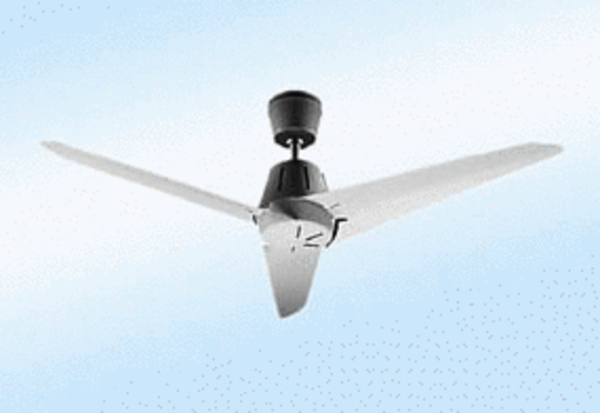 